Unit 1 Lesson 17: Connecting Cube SculpturesWU How Many Do You See: Connecting Cube Flash (Warm up)Student Task StatementHow many do you see?
How do you see them?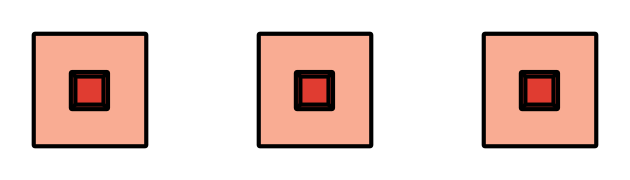 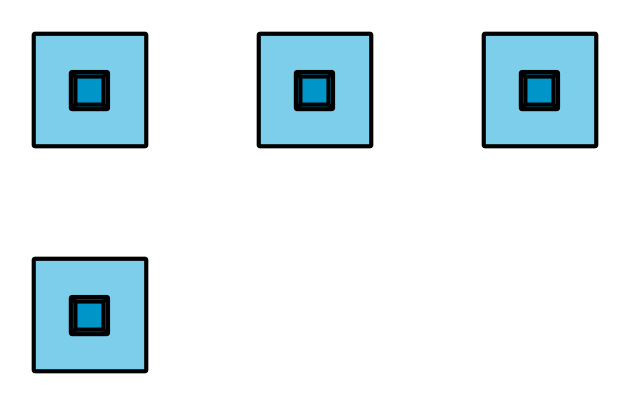 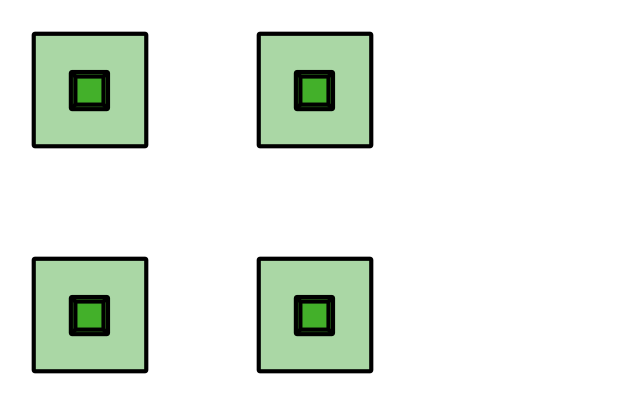 1 Count CubesStudent Task Statement2 Connecting Cube CreationsStudent Task Statement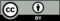 © CC BY 2021 Illustrative Mathematics®